Файл с выполненным заданием должен иметь имя:дата занятия, группа (класс), наименование предмета, Фамилия обучающегосяПример:  06.04.2020_9А_физика_Иванов                         Экстремизм и его крайние проявленияПонятие «экстремизм» происходит от латинского слова extremus, что означает «крайний». Экстремисты, занимая агрессивную позицию в обществе, преступают грань дозволенного моралью и законом. В случае перехода за эту грань их поступки по степени общественной опасности квалифицируются как криминальные. Например, проводится массовая разрешённая демонстрация протеста против определённого решения власти города и т. д. Это – законное право граждан на выражение своего мнения. Но если эта демонстрация сопровождается призывами к насилию, перерастает в хулиганские действия и беспорядки (поджоги автомашин, погромы магазинов, нападение на граждан или представителей охраны порядка), это уже противоправные экстремистские действия, которые по степени общественной опасности могут быть квалифицированы как криминальные, преступные. Необходимо отметить, что одной из причин возникновения экстремистских побуждений и действий может стать социальная несправедливость, возникшая в обществе, которая выражается в снижении качества и уровня жизни граждан, в снижении уровня защищённости их жизненно важных интересов от внутренних и внешних угроз. Всё это может привести к тяжёлым социальным последствиям, создавая повышенную напряжённость в обществе. Наиболее уязвимы и подвержены вилянию экстремистской идеологии не учащиеся и не работающие подростки и молодые люди с низким уровнем образования, культуры и правосознания, избытком свободного времени и отсутствием общественно-значимых интересов. Вступление в экстремистскую организацию или в террористическое формирование во многом является следствием отсутствия чётко сформулированной цели жизни, а также экономических надежд. В российском законодательстве определение экстремизма содержится в Федеральном законе «О противодействии экстремистской деятельности». Приведём текст из Федерального закона «О противодействии экстремистской деятельности»: «1) экстремистская деятельность (экстремизм): насильственное изменение основ конституционного строя и нарушение целостности Российской Федерации; публичное оправдание терроризма и иная террористическая деятельность; возбуждение социальной, расовой, национальной или религиозной розни; пропаганда исключительности, превосходства либо неполноценности человека по признаку его социальной, расовой, национальной, религиозной или языковой принадлежности или отношения к религии; воспрепятствование осуществлению гражданами их избирательных прав и права на участие в референдуме или нарушение тайны голосования, соединённые с насилием либо угрозой его применения; воспрепятствование законной деятельности государственных органов, органов местного самоуправления, избирательных комиссий, общественных и религиозных объединений или иных организаций, соединённое с насилием либо угрозой его применения… пропаганда и публичное демонстрирование нацистской атрибутики или символики либо атрибутики или символики, сходных с нацистской атрибутикой или символикой до степени смешения; публичные призывы к осуществлению указанных деяний либо массовое распространение заведомо экстремистских материалов, а равно их изготовление или хранение в целях массового распространения; публичное заведомо ложное обвинение лица, замещающего государственную должность Российской Федерации или государственную должность субъекта Российской Федерации, в совершении им в период исполнения своих должностных обязанностей деяний, указанных в настоящей статье и являющихся преступлением; организация и подготовка указанных деяний, а также подстрекательство к их осуществлению; финансирование указанных деяний либо иное содействие в их организации, подготовке и осуществлении, в том числе путём предоставления учебной, полиграфической и материально-технической базы, телефонной и иных видов связи или оказания информационных услуг». 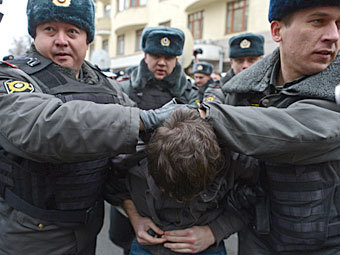 Силы органов внутренних дел пресекают нарушения общественного порядка На основе приведённых в Федеральном законе положений можно выделить три направления экстремистской деятельности. Физическое осуществление массовых беспорядков, хулиганских действий и актов вандализма по идеологическим, политическим, расовым, национальным или религиозным мотивам. Распространение в обществе экстремистских идей, возбуждение расовой, национальной или религиозной розни. Финансирование экстремистской деятельности. Особенно опасна экстремистская деятельность, связанная с угрозой материальным объектам культуры, частной собственности и, главное, жизни людей. Часты сообщения средств массовой информации о беспорядках в ходе демонстраций, вандализма по отношению к средствам личного и общественного транспорта, даже к памятникам. Так, в 1997 г. члены одной из молодёжных организаций взорвали памятник Николаю II в подмосковном селе Тайнинское и мемориальную плиту в память гибели императорской семьи на Ваганьковском кладбище. Виновники этих событий понесли наказание по статье Уголовного кодекса «Вандализм». В 2008 г. были осуждены члены другой экстремистской группы, существовавшей под видом неформального клуба военно-спортивного клуба, который нигде не был официально зарегистрирован, за совершение взрывов на Черкизовском рынке и в других общественных местах. Эти взрывы, к сожалению, пример того, как экстремизм находит выражение в своей крайней форме – терроризме. Осуждённые получили различные сроки наказания, в том числе четверо из них – пожизненное заключение. Такой вид экстремистской деятельности как распространение в обществе экстремистских идей в настоящее время получил широкое распространение с помощью Интернета. В последние годы усилилась роль использования Интернета как средства пропаганды экстремистских и террористических идей. Через «всемирную паутину» экстремисты открыто вербуют новых сторонников, помещают символику, в том числе ксенофобскую и фашистскую. Многие экстремистские организации в мире имеют свои сайты (по оценкам экспертов их свыше 500), посредством которых распространяется преступная идеология, направленная на расшатывание общественного порядка и государственной власти. Третий вид экстремистской деятельности – финансирование – осуществляется в форме оказания финансово-материальной помощи экстремистским организациям или их участникам при изначальной осведомлённости о том, что передаваемые средства будут использоваться в интересах организации и осуществления экстремистской и, возможно, террористической деятельности. Финансирование экстремистов может идти даже из-за рубежа через каналы спецслужб различных стран, заинтересованных в нестабильности в Российской Федерации. Выводы. Экстремистская деятельность создаёт повышенную напряжённость, так как служит возбуждению социальной, расовой, национальной и религиозной розни в обществе. Подростки и молодые люди с низким уровнем образования, культуры и правосознания, избытком свободного времени и отсутствием общественно значимых интересов наиболее подвержены влиянию идеологии терроризма. Терроризм является крайней формой экстремизма. Вопросы. Какие существуют виды экстремистской деятельности и в чём их различия? Какие категории людей наиболее подвержены воздействию экстремистской идеологии? Какая существует взаимосвязь между религиозным и нерелигиозным экстремизмом? ПреподавательПреподавательПетров Валерий АлександровичОбратная связь с преподавателем:Электронная почтаyaert.2020@mail.ruОбратная связь с преподавателем:WhatsAppДата предоставления  работыДата предоставления  работы14.02.22г.ДатаДата07.02.22г.Учебная дисциплинаУчебная дисциплинаОБЖУрок  №Урок  №25Тема урокаТема урокаЭкстремизм и его крайние проявления.ЗаданиеЗаданиеИзучите предложенный  материал на тему «Экстремизм и его крайние проявления».Напишите краткий конспект изученного материала.Письменно ответьте на вопросы 1-3 в конце текста.   Конспект и ответы на вопросы представьте преподавателю.Источник (ссылка)Источник (ссылка)